    Team Registration for Walk Kansas - 2016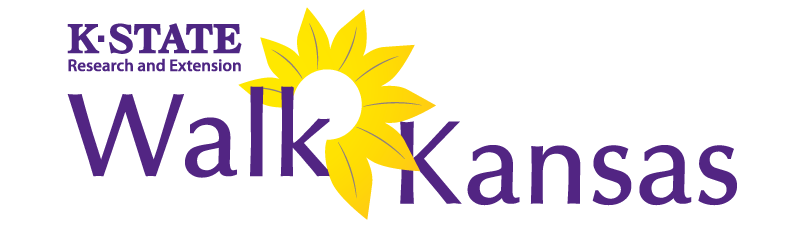 Please complete the form below, providing information for each team member as well as yourself (captain), and register your team before April 1st, 2016.  The individual participant fee is $8, and Walk Kansas T-shirts are available for $7.75 plus tax – Size 2XL and larger cost extra.  Please provide E-mail OR mailing address to indicate newsletter delivery method preferred.  Team Name:  ________________________________________________     Team Captain’s Name_____________________________________________                                                                                                                                                                           Captain’s Mailing Address: _______________________________________	City:  _________________________________ Zip Code: _________________                             Captain’s Daytime Phone:  (___)______________________________   Company/Organization (if a workplace team)________________ ________________Captain’s E-mail: ________________________________________      Choose a challenge for your team:  □ Challenge #1   □ Challenge #2   □ Challenge #3                                                                       (Challenge #1 requires 150 minutes/week per participant; Challenge #2 = 4 hours/week per participant, Challenge #3 = 6 hours/week per participant.)To complete team registration, return this form with payment of registration fees and t-shirt fees (optional) to:  Hamilton County Extension 520 N. Hamilton St. Syracuse, KS 67878Please make checks payable to:  Hamilton County Extension Council First and Last NameE-mail Address for NewslettersMailing Address (Apt. # and Lot #)CityZip CodeCircle SizeCircle SizeCircle SizeT-ShirtColorPd Cpt.Captainsxlmxxllg3xlLimeSandPurple2sxlmxxllg3xlLimeSandPurple 3sxlmxxllg3xlLimeSand Purple4sxlmxxllg3xlLimeSandPurple5sxlmxxllg3xlLimeSandPurple6sxlmxxllg3xlLimeSandPurpleFor Office Use OnlyPerson Paying:Check # or Cash:Amt Pd.:Date Pd.: